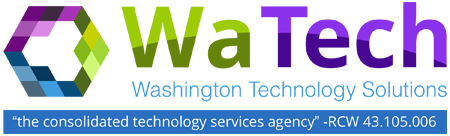 ADVISORY COUNCIL MEETING Tuesday, January 23, 2018Washington Technology Solutions 1500 Jefferson St SE, Room 2331 / Olympia10:30AM – 12:00PMAGENDA#	TOPIC	LEADACTION / NOTESTIME ALLOTEDESTIMATED TIME STAMPWelcomeHeidi GeathersIntroduction/Updates5 MINUTES10:30-10:35Financial and Strategic UpdateWendi GuntherUpdate5 MINUTES10:35-10:40Allocation – Deep Dive into the Network AllocationMark QuimbyDiscussion15 MINUTES10:40-10:55Allocation – Deep Dive into Secure GatewayScott BarringerDiscussion15 MINUTES10:55-11:10SAW ModernizationScott BarringerPresentation15 MINUTES11:10-11:25Cloud Highway UpdateScott WestUpdate10 MINUTES11:25-11:35Exercise: Purpose and value of this meetingHeidi GeathersDiscussion10 MINUTES11:35-11:45Agenda input for theMarch meetingHeidi GeathersDiscussion10 MINUTES11:45-11:55